平成30年6月28日いしかわ921在宅ネットワーク　　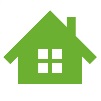 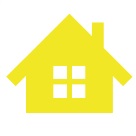 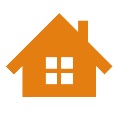 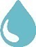 ザ・訪問看護ステーション コンペのご案内　いしかわ921在宅ネットワーク代表　増永高晴（北陸病院副院長）　梅雨の候、ますます御健勝のこととお慶び申し上げます。この度、一昨年の「施設自慢コンペ」、昨年の「デイサービス・コンペ」に引き続き、今年は「訪問看護コンペ」を行います。今回は、金沢南地区と野々市市の訪問看護ステーションにお声かけして参加を募りました。コンペでは、在宅医療の現場で活躍する訪問看護・訪問リハビリテーションの取り組みをご紹介します。921地域の在宅医療の力をお見せできると思いますので、ぜひご参加下さい。　　　日時　　　平成30年7月19日（木）18:30～20:3０　　　会場　　　金沢赤十字病院　５階講義室テーマ　　ザ・訪問看護コンペ　　～訪問看護や訪問リハビリの可能性をお見せします！～出演者　　訪問看護ステーション10事業所内容　　　それぞれの訪問看護ステーションで自慢したい取り組み等1チーム　　約5分でプレゼンテーションします発表後、質疑応答と投票をします。最後に表彰を行います。♡　表彰決定までの間、名刺交換をしますので、名刺をお忘れなく　(^○^)対象　　　在宅医療・介護等従事者　　特に、ケアマネジャー必見！　　　　　　　　病院の退院支援に関わる方にもおすすめ。次頁の申込書にご記入後ファックスか、メールでお送りください。いしかわ921申込書訪問看護ステーションコンペファックス・メールにてお申し込みください。送信状不要。ファックス番号　076-242-9827メール　office@ishikawa921.netいしかわ921在宅ネットワークのメーリングリスト登録者を、募っています。登録ご希望の方は、「МＬ登録」に○をして下さい。準備の都合上、平成30年7月１3日（金）までに、お願いいたします。いしかわ921在宅ネットワークお名前ご所属ご連絡先(できればメール)  МＬ登録